W/C 2ND MAY, 23RD MAY, 13TH JUNE, 4TH JULYWEEK 3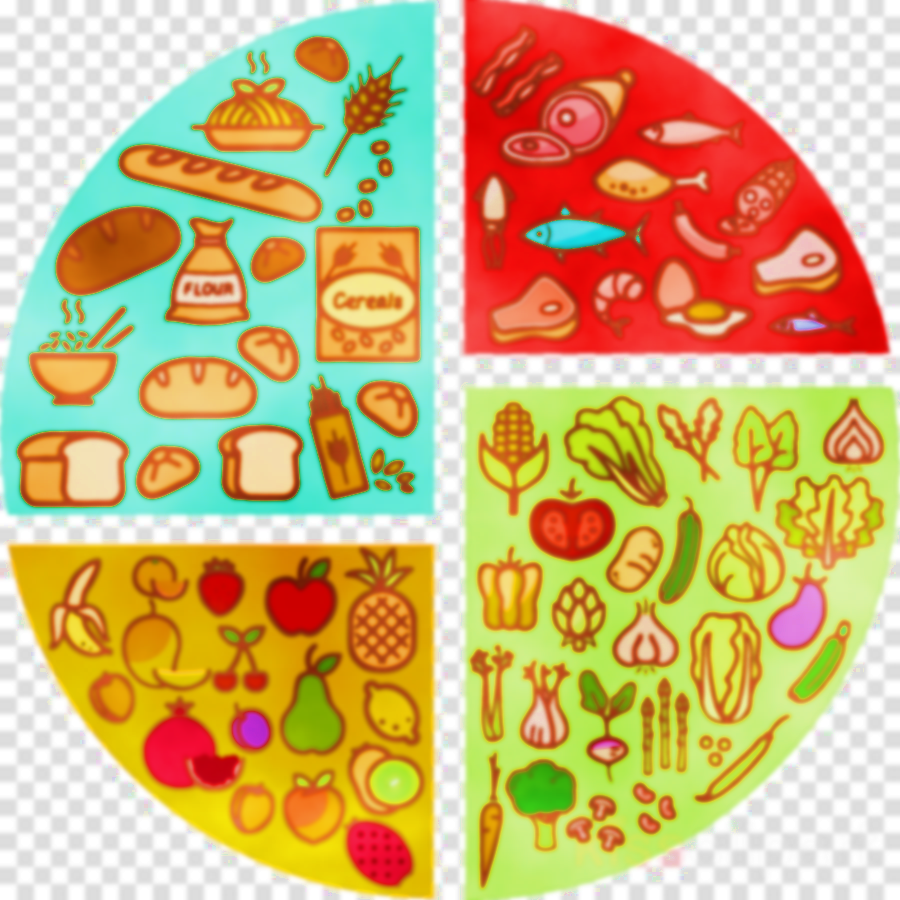 MONDAYTUESDAYWEDNESDAYTHURSDAYFRIDAYMEATBEEF BOLOGNAISE WITH PASTASWEET AND SOUR CHICKEN WITH NOODLESROAST GAMMON WITH ROAST POTATOESSALMON FISHCAKE WITH WEDGESPORK SAUSAGE WITH CHIPSVEGGIE OPTIONCHEESE AND ONION PASTY WITH NEW POTATOESMACARONI CHEESE WITH GARLIC BREAD ROAST QUORN WITH ROAST POTATOESCHEESE AND TOMATO PIZZA WITH WEDGESVEGGIE SAUSAGES WITH CHIPSJACKET FILLINGBAKED BEANS & CHEESEBEEF CHILLIGRATED CHEESECOLESLAWBAKED BEANS & CHEESEVEGGIESBAKED BEANS OR SWEETCORNPEAS OR GREEN BEANS CARROTS OR CAULIFLOWERSWEETCORN OR BROCCOLIBAKED BEANS OR PEASDESSERTICED SPONGE WITH CREAMBLUEBERRY MUFFINCHOCOLATE MOUSSE CAKE BANANA CAKE WITH TOFFEE CUSTARDCHOCOLATE COCONUT COOKIESPACKED LUNCHTURKEY SANDWICH OR CHEESE TOMATO ROLLBLT ROLL OR EGG MAYO SANDWICH PORK SAUSAGE ROLL OR CHEESE SANDWICH CHICKEN TIKKA SANDWICH OR CHEESE SALAD WRAPPEPPERONI & CHEESE ROLL OR VEG COUS COUS